REPUBLIKA HRVATSKA						DUBROVAČKO-NERETVANSKA ŽUPANIJA      OPĆINA TRPANJ							OPĆINSKO VIJEĆENa temelju članka 100. stavka 3. Zakona o socijalnoj skrbi (Narodne novine, 157/13, 152/14, 99/15, 52/16, 16/17, 130/17 i 98/19) i članka 30. Statuta Općine Trpanj (Službeni glasnik Dubrovačko-neretvanske županije broj 6/13, 14/13 i 7/18), Općinsko vijeće Općine Trpanj, na svojoj 23. sjednici, održanoj dana . ......... 2020.godine, donijelo je          	   	                  SOCIJALNI PROGRAM OPĆINE TRPANJ                                                                ZA 2020.GODINUI OPĆE ODREDBE						Članak 1.Ovim Programom socijalne skrbi za 2020.godinu (u daljem tekstu:Program) utvrđuju se oblici socijalne skrbi, financiranje i postupak za ostvarenje prava na pojedine oblike skrbi koje se dodjeljuju za podmirenje troškova stanovanja i drugih osnovnih životnih potreba osoba koje one same ili uz pomoć članova obitelji ne mogu zadovoljiti radi određenih teških životnih okolnosti u kojima su se zatekli, sukladno Zakonu o socijalnoj skrbi.II OBLICI SKRBI 						Članak 2.Financijska sredstva za Socijalni program osigurana su u Proračunu Općine Trpanj za 2020.godinu u ukupnom iznosu od 32.000,00 kuna a za financiranje slijedećih oblika pomoći:Pomoć za troškove stanovanja (najmanina, komunalna naknada, električna energija,  voda i odvoz smeća).....................................................................    2.000,00 knPomoć za ogrijev............................................................................. 2.000,00 knPomoć za subvencioniranje troškova smještaja djece u               dječijem vrtiću u Trpnju ..............................................................     4.000,00 knNovčane naknade za novorođeno dijete........................................     8.000,00 knSufinanciranje troškova prijevoza učenika i studenata.................      13.000,00 knJednokratne pomoći.....................................................................     3.000,00 knČlanak 3.Pravo na oblike pomoći iz članka 2.ovog Plana ostvaruju se pod uvjetima, postupku i u iznosima utvrđenim ovim Programom.						Članak 4.Pomoć za troškove stanovanjaPravo na pomoć za troškove stanovanja mogu ostvariti  korisnici pomoći za uzdržavanje od strane Centra za socijalnu skrb.Novčana pomoć za podmirenje  troškova stanovanja može se odobriti korisniku  osobno ili na način da se djelomično ili u cijelosti uplati izravno na  račun ovlaštenoj pravnoj ili fizičkoj osobi koja je izvršila uslugu. Pomoć za podmirivanje troškova stanovanja može se odobriti  jednokratno  ili u više navrata tijekom godine,  ali ukupan iznos pomoći može iznositi najviše do 1.000,00 kn za samca  i do 2.000,00 kn za višečlanu obitelj u jednoj proračunskoj godini. 						Članak 5.Pomoć za ogrjevPravo na pomoć za ogrijev jednom godišnje mogu ostavariti korisnici pomoći za uzdržavanje od strane Centra za socijanu skrb u iznosu koji odredi Dubrovačko-neretvanska županija. Radi osiguranja sredstava za odobrenje pomoći za ogrijev Jedinstveni upravni odjel podnosi zahtjev Dubrovčko-neretvanskoj županiji, a na temelju podataka o korisnicima pomoći za uzdržavanje Centra za socijalnu skrb.Članak 6.Pomoć za subvencioniranje troškova smještaja djece u Dječijem vrtiću Trpanj Pravo na dodatno subvencioniranje cijene boravka djece u dječijem vrtiću u Trpnju pripada roditeljima  ili posvojiteljima sukladno Pravilniku o sudjelovanju roditelja-korisnika usluga u ekonomskoj cijeni programa vrtića Predškolske ustanove Dječji vrtići Orebić.						Članak 7.Novčana naknada za novorođeno dijetePravo na novčanu naknadu za novorođeno dijete imaju roditelji  ili posvojitelji djeteta u iznosu od 1.000,00 kn za svako prvorođeno dijete a za drugo i svako slijedeće dijete u iznosu od  2.000,00 kuna po djetetu.Pravo na naknadu za novorođeno dijete imaju roditelji ili posvojitelji djeteta pod uvjetom da  oba ili samo jedan od njih imao prebivalište na području Općine Trpanj najmanje  tri godine prije rođenja djeteta.Ukoliko samo jedan roditelj ima prijavljeno prebivalište na području Općine Trpanj, uz zahtjev za priznavanje prava na naknadu obvezno se prilaže i potvrda jedinice lokalne samouprave prema prebivalištu drugogog roditelja o tome da u toj jednici lokalne samouprave taj roditelj nije primio naknadu za isto novorođenče u toj jedinici lokalne samouprave.Podnositelj zahtjeva dužan je uz zahtjev za ostvarenje prava na naknadu za novorođeno dijete  priložiti presliku osobne iskaznice roditelja s prebivalištem na području Općine Trpanj i rodni list djeteta a ako ima više djece prilažu se rodni listovi za svu djecu, te ako samo jedan roditelj ima prijavljeno prebivalište na području općine Trpanj. 						Članak 8. Sufinanciranje troškova prijevoza učenika i studenataPomoć za sufinanciranje troškova prijevoza pripada učenicima srednjih škola i redovitim studentima koji studiraju na stručnom, preddiplomskom/diplomskom studiju u Republici Hrvatskoj a sve sukladno posebnim odlukama – zaključcima Općinskog vijeća i Općinskog načelnika i ovog Programa.						Članak 9.Jednokratna pomoćPravo na jednokratnu pomoć mogu ostvariti samac ili obitelji koja zbog trenutačnih materijalnih teškoća koje nisu izazvane njihovom krivicom, nisu u mogućnosti podmiriti neke osnovne životne potrebe a koje su nastale zbog rođenja ili školovanja djeteta, gubitka zaposlenja, teške bolesti ili smrti člana obitelji, elementarne nepogode  i sl.   Jednokratna pomoć  se može odobriti  u novcu ili naturi (paketi hrane, higijenske potrebštine i sl.) sa svrhom prevladavanju trenutačne materijalne teškoće.						Članak 10.Podnositelj zahtjeva za priznavanje prava na jednokratnu pomoć dužan je uz zahtjev priložiti sve dokaze kojima dokazuje okolnosti iz članka 9. Ovog Programa, a na zahtjev Jedinstvenog upravnog odjela i druge dokaze.					          	  Članak 11.Jednokratna pomoć može se odobriti  jednokratno ili u više navrata tijekom godine,  ali ukupan iznos jednokratne pomoći može iznositi najviše 2.000,00 kn godišnje po korisniku. 						  Članak 12.III  POSTUPAK OSTVARENJA PRAVA Pravo na oblike socijalne skrbi iz ovog Programa imaju osobe s prijavljenim prebivalištem na području Općine Trpanj. 						  Članak 13.Postupak rješavanja o pravima i oblicima socijalne skrbi iz ovog Programa provodi se sukladno odredbama  Zakona o socijalnoj skrbi i Zakona o općem upravnom postupku, te se u pravilu o ostvarenju  određenog prava donosi  odgovarajuće rješenje.				  		  Članak 14.Priznanje prava na pojedine oblike socijane skrbi iz ovog Programa ostvaruje se temeljem pismenog zahtjeva ili po službenoj dužnostiUz zahtjev je potrebno priložiti svu potrebnu dokumentaciju utvrđenu ovim Programom kao i drugu dokumentaciju koju zatraži Jedinstveni upravni odjel a koja je nužna za pravilno i potpuno utvrđenje činjeničnog stanja.						 Članak 15.  Postupak za utvrđenje činjenica za stjecanje prava na sve oblike pomoći utvrđene ovim Programom provodi i rješenje donosi Jedinstveni upravni odjel osim za jednokratnu pomoć o čemu odluku donosi općinski načelnik .						 Članak 16.Pravo na svaki od socijalnih oblika utvrđenih ovim Programom imaju:Hrvatski državljani s prebivalištem na području Općine Trpanj iStranac i osoba bez državljanstva pod uvjetom da imaju prijavljeno prebivalište na području Općine Trpanj. Pravo na svaki od socijalnih oblika utvrđenih ovim Programom korisnik može steći samo pod uvjetom da to pravo nije ostavrio i ne može ostvariti  ni po kom drugom osnovu.						Članak 17.Jedinstveni upravni odjel Općina Trpanj dužan je na propisani način voditi evidenciju i dokumentaciju o ostvarenju  prava na pomoć za podmirenje troškova stanovanja i ostalim pravima iz socijalne skrbi utvrđenih ovim Programom te dostavljati potrebna izvješće nadležnom tijelu Dubrovačko-neretvanske županije.						Članak 18.Ovaj  Program stupa na snagu danom donošenja a bit će objavljan u Službenom glasniku Dubrovačko-neretvanske županije.Klasa: 500-01/20-01/01Ur.broj: 2117/07-05/01-20-1U Trpnju, . ........... 2020.							Predsjednik Općinskog vijeća							Josip Nesanović v.r.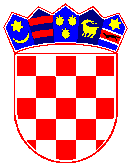 